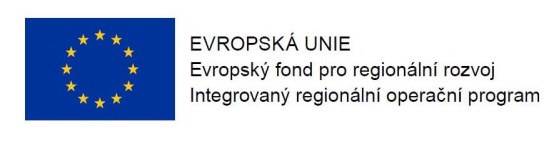 Program semináře k 5. výzvě v IROP„Vysoce specializovaná péče v oblasti onkogynekologie a perinatologie“Datum:				3. 11. 2015	Místo konání:  	Nostický palác, Maltézské náměstí 471/1, Praha 1 – Malá StranaZahájení:			3. 11. 2015, 9:30 hodinPředpokládané ukončení:	13:30 hodin9:00 – 9:30	Prezence účastníků	9:30 – 10:00	Zahájení, představení Integrovaného regionálního operačního programu, Řídicího orgánu IROP a Centra pro regionální rozvoj České republiky10:00 – 11:00	5. výzva IROP „Vysoce specializovaná péče v oblastech onkogynekologie 
a perinatologie: parametry výzvy, podporované aktivity, způsobilé výdaje, povinné přílohy žádosti, dotazy 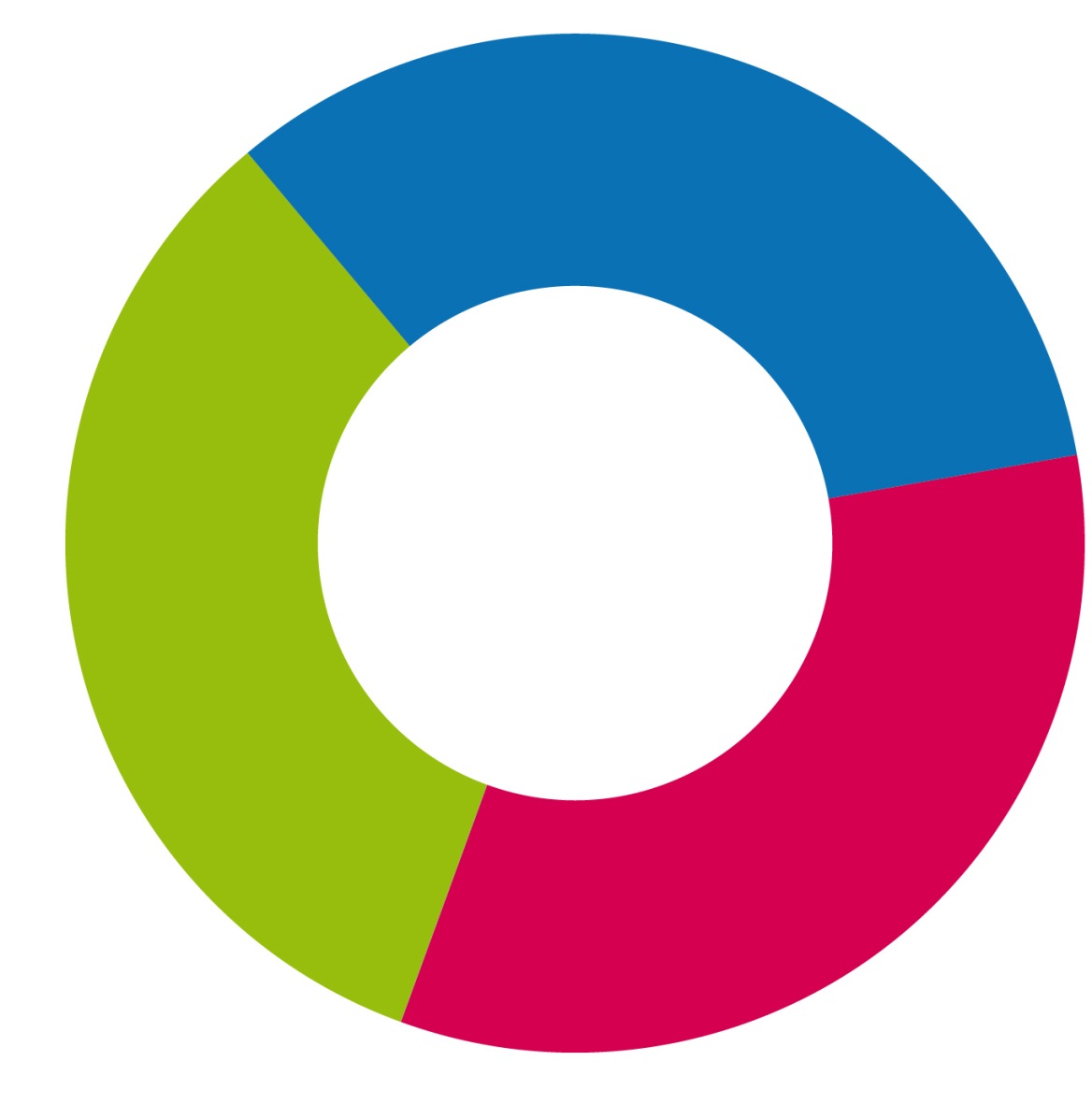 11:00 – 12:30	Základní informace o aplikaci MS2014+, systém hodnocení projektů a další administrace projektu, kontrola výběrových a zadávacích řízení 12:30 – 13:00	Informace k dalším výzvám ve Specifickém cíli 2.3 IROP „Zvýšení kvality návazné péče“ a „Deinstitucionalizace psychiatrické péče“13:00 – 13:30	Diskuze